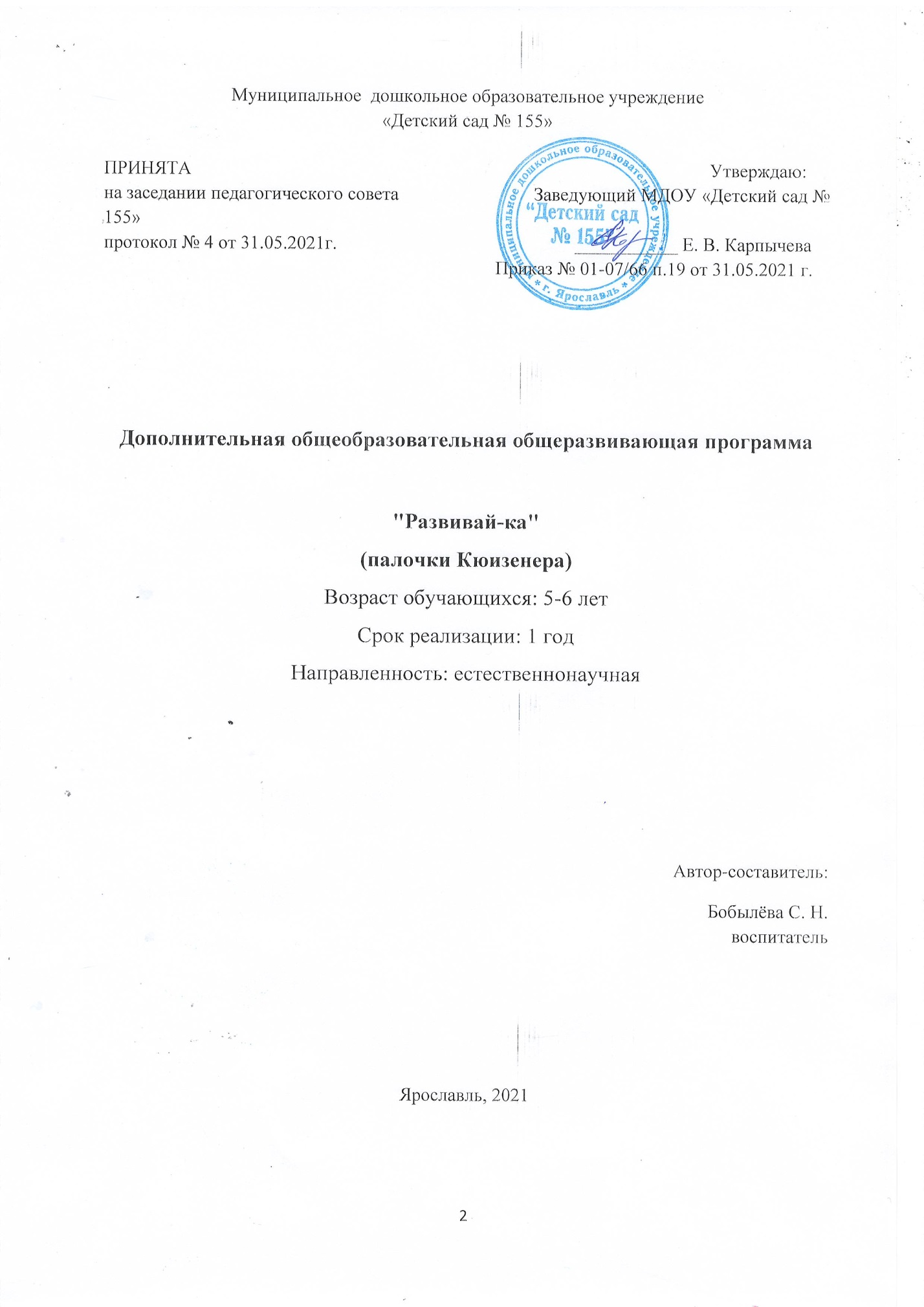 ОглавлениеI.Пояснительная записка……………………………………………………3 стр.II.Учебный план и календарно-тематический график……………………9 стр.III.Содержание образовательной программы……………………………11 стр.IV.Ожидаемые результаты освоения программы……………………….17 стр.V.Контрольно-измерительные материалы……………………………....18 стр.VI.Список литературы……………………………………………………20 стр.VII. Приложение …………………………………….……………………. 21 стр.Пояснительная запискаНормативно-правовая основа для разработки программыДополнительная образовательная программа разработана в соответствии с:Федеральным Законом “Об образовании в Российской Федерации’ №273-ФЗ от 29.12.2012, ФЗ №185 от 02.07.2013;Постановление Правительства № 527-п от 17.07.2018 г. "О внедрении системы персонифицированного финансирования дополнительного образования детей";Приказом департамента образования Ярославской области  № 47-нп от 27.12.2019  “О внесении изменений в приказ департамента образования Ярославской области от 07.08.2018 г. № 19-нп «Об утверждении Правил персонифицированного финансирования дополнительного образования детей Ярославской области”.Актуальность программыВыбор данного дидактического средства актуален, так как работа с палочками Кюизенера универсальна, она может быть использована в сочетании с другими технологиями, дополняя их. Практический опыт показывает, что использование игр с цветными счетными палочками Кюизенера способствует успешному обучению ребенка в школе по математике. Актуальность темы определяется тем, что сегодня особое значение приобретает проблема развития интеллектуально - творческих способностей, креативности ребенка дошкольного возраста. Доказано, ребенок с развитыми творческими способностями – активный, способен принимать свои, ни от кого независящие, самостоятельные решения, у него свой взгляд на мир, и он способен создать нечто новое, оригинальное.Направленность программы: естественнонаучная.Цель:Развивать математические способности старших дошкольников посредством дидактического средства «палочки Кюизенера».Задачи:Обучающие:- Формировать навыки деятельностного познания свойств окружающих предметов.- Учить устанавливать элементарные связи и отношения между изучаемыми объектами.- Формировать навыки поисковой и аналитической деятельностиРазвивающие:- Развивать логическое мышление.- Развивать объяснительную доказательную речь.      3. Задачи воспитания:- Формировать личностные качества: самостоятельность, самоорганизация, самоконтроль.Новизна, отличительные особенности программыНовизна данной программы определяется ее направленностью на создание условий для формирования у детей математических навыков и умений, деятельностных способностей, необходимых для успешного обучения в современной начальной школе.Принципы и подходы к реализации программы Принцип активного обучения – построение процесса обучения  с использованием активных форм и методов, способствующих развитию  у детей самостоятельности, инициативы и творчества (игровые технологии, работа в парах, подгруппе, индивидуально, организация исследовательской деятельности и др.).Принцип проблемности – ребёнок получает знания не в готовом виде, а в процессе собственной деятельности.Принцип систематичности и последовательности предполагает взаимосвязь знаний, умений и навыков.Принцип повторения – один из самых важнейших, так как в результате многократных повторений вырабатываются динамические стереотипы.Принцип коммуникативности – помогает воспитать у детей потребность в общении.Принцип результативности – предполагает получение положительного результата работы независимо от уровня развития обучающегося.Принцип индивидуализации – развитие личных качеств, через решение проблем разноуровнего обучения.Принцип психологической комфортности – создание спокойной доброжелательной обстановки, вера в силы ребёнка.Принцип творчества – формирование способности находить нестандартные решения.Принцип позитивного взаимодействия с детьми – постоянное поощрение всех усилий ребёнка, его стремление узнать что-то новое и научиться новому; исключение отрицательной оценки ребёнка и результатов его действий; сравнение результатов ребёнка только с его собственными, а не с результатами других детей.Категория обучающихся: 5-6лет.Количество обучающихся: от 7 до 20 детей.Продолжительность обучения: 9 месяцев (сентябрь - май)Место реализации образовательной программы: МДОУ “Детский сад №155”Условия реализации образовательной программыОрганизационные условия:Реализация программы осуществляется за рамками основной образовательной программы ДОУ на платной основе в форме дополнительного  образования.Занятия проводятся 1 раз в неделю во второй половине дня. Материально-технические условия реализации программы:Помещение для занятий с детьмиСтолыСтульяКомплект дидактической литературыМагнитная доскаМультимедиа аппаратура, магнитофонТемпература в помещении не должна быть ниже +21 градуса, имеется график проветриванияКадровые:Автор-составитель и исполнитель программы – Бобылёва Светлана Николаевна, педагог дополнительного образования. Образование: высшее педагогическое. Педагогический стаж работы: 21 год.Методическое сопровождение программыИспользуемые технологии, формы, методы, приёмы:Занятия включают различные виды детской деятельности:Познавательную,Продуктивную,Двигательную,Коммуникативную,Конструктивную.Формы работы с детьми:Игра:Ситуативный разговор;Беседа;Рассказ;Проблемная ситуация.Методы работы с детьми:Словесный (объяснение, беседа, устное изложение, диалог, рассказ).Практический (упражнения, выполнение работ на заданную тему, по инструкции).Наглядный  (с помощью наглядных материалов: картинок, рисунков, плакатов, фотографий).Поисковый (моделирование).Метод игры (дидактические игры, развивающие игры, логические задачи, игры на развитие внимания, памяти, палочки Кюизенера, игры- соревнования).Методы и приёмы, используемые в работе, соответствуют возрастным особенностям дошкольника.Все занятия проводятся в доступной игровой форме. Часто используются сказочные мотивы, вводятся персонажи-гости, организуются путешествия. Каждое занятие имеет игровое название – тему, которая сообщается детям, и дидактическую тему, на основе которой ставятся цели данного занятия. Перечень наглядных пособий, игр, тетрадей для работы:1.Практические пособия «Дидактические игры – занятия в ДОУ» (младший возраст) под редакцией Е. Н. Пановой 2. «Развивающие игры и занятия с палочками Кюизенера» (для работы с детьми 3 – 7 лет) под редакцией В. П. Новиковой, Л. И. Тихоновой.3.Цветные счётные палочки Кюизенера.4.Плоскостной вариант палочек Кюизенера.5.Б.Б. Финкельштейн «На золотом крыльце…». Альбом-игра (Палочки Кюизенера) (по количеству детей)6.Б.Б. Финкельштейн «Посудная лавка». Альбом-игра (Палочки Кюизенера)(по количеству детей)7.Цветные схемы-карточки.Учебный план и календарно-тематический графикЗанятия проводятся 1 раз в неделю в течение 9 месяцев (сентябрь-май).Продолжительность одного занятия 30минут, что составляет 1 академический час.Всего занятий  - 36. Всего часов -36.Учебный планКалендарно-тематический графикСодержание образовательной программыРаздел 1 “Аналитические способности. Конструирование”Теория: Развивать умение выкладывать изображение по контуру и схеме; выкладывать сюжет, пользуясь схемой. Планировать работу и доводить дело до конца. Договариваться друг с другом. Развивать воображение. Развивать умение самостоятельно придумывать сюжеты по знакомым сказкам.Сказочный  город. Диагностика.Посылка от Незнайки. Диагностика.3-5.Выкладывание изображений по контуру и по схеме.Практика:1. Сюрприз – посылка от Незнайки.2. Дидактические игры  “Выложи из палочек” (по контуру), “Продолжи узор” (по схеме)3. “Найди пару”4. Дидактические игры  “Для вас, девочки…, мальчики ”5.Чтение сказки  “Сказочный город”6.Дидактическая игра  “Сказочный город”7.Выкладываем из палочек “Цветик-самоцветик” (№1)8.Выкладываем из палочек “Олень” (№2)9. Физкультминутка10.РефлексияРаздел 2 “Сравнение. Анализ. Величина”Теория. Учить сравнивать предметы по величине, обозначать результат сравнения (выше -ниже, шире -уже, больше  - меньше).Числовая лесенка.“Выше-ниже”.“Шире-уже”.“Больше-меньше”.Выкладывание изображений по контуру и по схеме.Практика:Логическая задача  “Угадайте, кто выше(ниже) ростом”.   “Петя выше Саши, а Саша выше Коли. Кто самого низкого роста? А самого высокого?”Дидактическая игра  “Стулья для семьи”Демонстрационный материал  - Числовая лесенка (стр. 11)Выкладываем из палочек “Домик с забором” (№3)Выкладываем из палочек “Верблюд” (№4)Физкультминутка  “Уберём камни”(На столе горка из палочек. Первый ребёнок вытаскивает самую длинную палочку,  другой чуть короче и т.д.)Рефлексия.Раздел 3 “Логические связи. Количество и счёт”Теория. Продолжать увеличивать и уменьшать числа в пределах 10 на 1;  называть  “соседей данного числа”; познакомить с чётными и нечётными числами. Учить составлять число из двух меньших чисел, развивать зрительный глазомер, учить понимать поставленную задачу и решать её самостоятельно. Составлять коврики для чисел 6, 7, 8, 9, 10. Выработать представления о действиях сложения и вычитания.1. Счёт до 10.2-3. Соседи числа.4-5. Сложение и вычитание.Практика:“Назови на 1 больше, меньше”Дидактическая игра  “Чёт - нечет”Подвижная игра  “Найди своё место”“Чудесный мешочек” (воспитатель достаёт любую палочку, дети показывают цифру)Дидактическая игра  “Кто в домике живёт?”Подвижная игра  “По порядку стройся”“Посчитай-ка ”(прямой и обратный счёт в пределах 10)Дидактическая игра  “Числовой коврик”Демонстрационный материал – Числовая лесенка (стр.11).Выкладываем из палочек “Яблоко”(№5)Выкладываем из палочек “Домик в деревне”(№6)ФизкультминуткаРефлексияРаздел 4“Закономерности. Количество и счёт”Теория. Продолжать учить детей увеличивать, уменьшать числа в пределах 10 на 1, называть соседей числа. Учить устанавливать логические связи и закономерности, развивать зрительный глазомер, учить понимать и решать поставленную задачу, формировать самоконтроль. Закрепить название цветов и числовое обозначение, умение соотносить цвет и число, пользоваться арифметическими знаками, учить находить палочки в сумме равные двум данным.Учить ориентироваться в пространстве (“налево”,  “направо”), развивать количественные представления, учить находить разность чисел.1-2. Уменьшение и увеличение числа в пределах10.3. Соседи числа.4-5. Арифметические знаки (плюс, минус).Практика:“Найди соседей”Дидактическая игра  “Покажи, как растут числа”Подвижная игра  “Найди цифру”“Посчитай-ка ”(прямой и обратный счёт в пределах 10)Дидактическая игра “Палочки можно складывать”Подвижная игра “Найди пару”Дидактическая игра “Палочки можно вычитать”Подвижная игра “Где больше?”Демонстрационный материал – Числовая лесенка.Выкладываем из палочек “Кит”(№7)Выкладываем из палочек “Мышка”(№8)ФизкультминуткаРефлексияРаздел 5“Логические связи. Закономерности.  Измерение”Теория. Учить понимать количественные отношения, учит находить связи между длиной предмета, размером и результатом измерения, учить устанавливать логические связи и закономерности. Учить измерять с помощью двух условных мерок длину предмета, учить находить зависимость между измеряемой величиной, меркой и результатом. Учить решать логические задачи на основе зрительно воспринимаемой информации, учить понимать предложенную задачу.1. Измерение.2. Измерение.3. Измерение. Длина, размер.4-5. Измерение. Длина, размер.Практика:Логическая задача “Надо разделить пять яблок между пятью девочками так, чтобы одно яблоко осталось в корзине”Дидактическая игра “Узнай длину ленты”Логическая задача  “В вазе лежало три яблока. Мама  угостила ими трёх девочек. Каждая из девочек получила по одному яблоку, и одно осталось. Как это получилось?”Дидактическая игра “Измеряем разными мерками”Демонстрационный материал  - Числовая лесенка.Выкладываем из палочек “Цветок”(№9)Выкладываем из палочек “Котёнок”(№10)ФизкультминуткаРефлексияРаздел 6  “Решение логических задач”Теория. Учить решать логические задачи на основе зрительно воспринимаемой информации, учить понимать предложенную задачу. Понимать условие предложенной задачи и выполнять её самостоятельно.1. Разноцветные дорожки.2. Детская железная дорога.3-5. Выкладывание изображений по контуру и по схеме.Практика:Логическая задача “Отгадайте, в каком порядке сидит Наташа, Оля и Серёжа, если Наташа слева от Оли, а Оля справа от Серёжи; Оля слева от Наташи, а Серёжа справа от Оли; Оля справа от Наташи и между Наташей и Серёжей”Дидактическая игра “Разноцветные дорожки”И.У. “Встань там, где я скажу!” (Воспитатель предлагает детям встать друг за другом и угадать, кто впереди, кто сзади от них стоит.)Дидактическая игра “Детская железная дорога”Раздел 7  “Моделирование”Теория: Познакомить детей с системой координат; учить ориентироваться на плоскости. Познакомить с симметрией. Развивать умение сравнивать, считать и отсчитывать. Продолжать учить работать по схеме.1. Система координат.2. Симметрия.3. Ориентирование на плоскости.4. Конструируем посуду.5. Конструируем посуду на рабочих листах. Диагностика.6. Завершаем замысел автора. Диагностика.Практика:Рассматривание образцов №5, №7, №9, №11, №13, №15, №17.Разгадывание  загадок “Чайник”, “Самовар”.Разучивание скороговорок  “Чайник”, “Черепаха и чаепитие”, “Чистюли-кастрюли”Чтение стихотворения Роман Сеф “Совет”Разучивание считалки “Аты-баты, шли солдаты…”Чтение рассказа Л.Н.Толстого “Чашка”Моделирование картинок №5 “Заварочный чайник”, №7 “Чайник Весельчак”, №9 “Чашка с блюдцем”, №11 “Чайник - на столе начальник”, №13 “Чайник Ворчун”, №15 “Самовар Толстячок”, №17 “Чаепитие”.Слуховой диктант “Выкладываем цветок”Слуховой диктант “Корабли в гавани”Моделирование картинок №19-№29Дидактические игры: “Супермаркет Посудная лавка”, “Четвёртый лишний”, “На полке стоит…” Чтение стихотворений Ю.Мориц “Разговаривали вещи”, “Пузатый чайник”Ожидаемые результаты освоения программыДети научатся работать по правилу, образцу, схеме;- решать логические задачи;- конструировать по схеме;- планировать действия;- классифицировать геометрические фигуры по заданным признакам: цвет, форма, величина;- моделировать, конструировать, группировать по цвету и величине;- выделять в геометрических фигурах одновременно три – четыре признак цвета, формы, величин;- проявится интерес к исследовательской деятельности, экспериментированию;- слушать взрослого и выполнять его инструкции; договариваться и согласовывать свои действия со сверстником; контролировать свои действия и действия партнёра, исправлять свои и его ошибки.V.Контрольно-измерительные материалыРезультативность образовательной программы “Развивай-ка” (Палочки Кюизенера) оценивается в результате проведения педагогической диагностики уровня развития логического мышления, познавательных процессов и мыслительных операций.Оцениваются:- мыслительные умения сравнивать, анализировать, классифицировать, обобщать, абстрагировать, кодировать и декодировать информацию- психические процессы: зрительное восприятие, произвольное внимание- проявления любознательности, самостоятельности, сообразительности; стремление к поиску нестандартных решений- умение обосновать суждения, строить простейшие умозаключенияКритерии оценки усвоения программы:Высокий уровень: Ребёнок владеет основными логическими операциями. Умеет мысленно устанавливать сходства и различия предметов по существенным признакам. Способен объединять и распределять предметы по группам. Свободно оперирует обобщающими понятиями. Умеет мысленно делить целое на части и из частей формировать целое, устанавливая между ними связь. Ребёнок находит закономерности в явлениях, умеет их описывать. Может при помощи суждений  делать умозаключения. Способен ориентироваться в пространстве и на листе бумаги. У ребёнка достаточно большой словарный запас, широкий спектр бытовых знаний. Он наблюдателен, внимателен, усидчив, заинтересован в результате своей работы. Владеет навыками сотрудничества, умеет работать в паре и микрогруппе. Средний уровень: Ребёнок владеет такими логическими операциями, как сравнение, обобщение, классификация, систематизация. Умеет мысленно устанавливать сходства и различия предметов, но не всегда видит все из существенные признаки. Умеет объединять предметы в группы, но испытывает трудности в самостоятельном распределении их по группам, т.к. не всегда оперирует обобщающими понятиями. Деление целого на части и наоборот вызывает затруднения, но с помощью взрослого справляется с заданиями. Ребёнок не всегда видит закономерности в явлениях, но способен составить описательный рассказ и них. Затрудняется самостоятельно делать умозаключения. Ребёнок имеет достаточный словарный запас. Способен ориентироваться в пространстве и на листе бумаги. Ребёнок чаще всего внимателен, наблюдателен, но не усидчив. Умеет работать в паре, но испытывает трудности при работе в микрогруппах. Мониторинг проводится два раза в год (сентябрь, май).Отслеживание уровня развития детей проводится в форме игровых занятий.VI. Список литературы1.Комарова Л.Д.  “Как работать с палочками Кюизенера”, 2008г.2.Новикова В.П., Тихонова Л.И. Развивающие игры и занятия с палочками Кюизенера. Для работы с детьми 3-7лет/сост. В.П.Новикова, Л.И.Тихонова -  М:Мозаика – Синтез, 2011.3.Страна блоков и палочек. Для детей 4-7лет.(Сюжетно-дидактические игры) – С.-Пб.:ООО “Корвет”.VII. ПриложениеДидактические игры с палочками Кюизенера1.“Продолжи узор”Задачи: Развивать умение видеть закономерность и выкладывать палочки в соответствии со схемой. Развивать воображение. Материал: Цветные счётные палочки. Схемы узоров (№34 пособие “На золотом крыльце сидели”). Описание: Дети выкладывают узоры в соответствии со схемами. Затем придумывают свои узоры.2.“Для вас, девочки…Для вас, мальчики…”Задачи: Развивать умение самостоятельно выкладывать изображение, пользуясь схемой, придумывать сюжет и составлять рассказы. Материал:  Цветные счётные палочки. Схемы узоров (№39-42 пособие “На золотом крыльце сидели”).Описание: Дети, используя схемы, выкладывают изображения. Затем самостоятельно дополняют их. Дети могут выполнять коллективные работы, объединяясь парами или группами.3.“Сказочный город”Задачи: Продолжать учить работать со схемой. Создавать сюжетные работы, придумывать собственные сюжеты. Развивать воображение.Описание: Воспитатель читает сказку “Сказочный город”  (схемы №43-44 пособие “На золотом крыльце сидели”) и предлагает выложить её сюжет.4.“Стулья для семьи”Цель: Учить сравнивать предметы по величине; обозначать словами предмет сравнения(выше-ниже, шире-уже, больше-меньше). Закреплять умение различать количественный и порядковый счёт, правильно отвечать на вопросы: сколько, который по счёту; составлять числа из единиц(один, ещё один, ещё один). Материал: цветные счётные палочки, карточки.Описание: Педагог предлагает детям сделать из четырёх жёлтых палочек стул, рядом сделать большой стул. После того как дети выполнят задание, предлагает сделать стульчик для маленького ребёнка (рис.5, цв.вкл)Вопросы-Сколько стульев в ряду?-Который стул выше всех?-Который стул ниже всех?-У какого стула самая высокая спинка?-У какого стула самая низкая спинка?-Кто из членов семьи мог бы сидеть на самом большом стулt?  На самом широком?  На самом маленьком?Работа парами: Задание: “Сравните стулья, которые вы сделали. Расскажите друг другу о том, какие у вас стулья”. Например: “Мой стул состоит из четырёх палочек жёлтого цвета. Палочки одной длины”, “Мой стул состоит из трёх палочек. Спинка длинная, а сиденье короткое. На нём может сидеть самый маленький ребёнок”5.“Чёт - нечет”Задачи: Продолжать увеличивать и уменьшать числа в пределах 10 на единицу;  учить называть “соседей данного числа”; познакомить с чётными и нечётными числами, устанавливать логические связи.Описание: На одних столах лежат “чётные палочки”, на других – “нечётные”. Предлагается построить из палочек лесенки равной высоты так, чтобы разница между ступеньками была одинаковой. Появляются 2 разные лесенки; с помощью розовой палочки определяется разница между смежными ступеньками. Обе лесенки читаются в числах.6.“Кто в домике живёт?”Задачи: Учить составлять число из двух меньших чисел. Описание: “В город чисел приехал клоун, он хочет пригласить жителей города на представление. Но некоторые их них ушли из домиков”. Педагог просит помочь клоуну найти этих жителей и рассадить по этажам.7.“Числовой коврик”Описание: Взрослый выкладывает числовой ряд в пределах 7 из белых палочек, приставленных близко друг к другу, и предлагает ребятам подобрать две палочки, чтобы составить это число. Выставляя свои варианты палочек, каждый из играющих проговаривает, из каких чисел он составил данное число. Например: “Два и пять, а вместе семь”. После того как будут выложены все варианты состава числа 7, взрослый предлагает детям выложить последовательно все варианты. Эту игру можно провести, выкладывая коврик из палочек двух цветов, составляя числа в пределах 10.8.“Чудесный мешочек”Описание: На столе лежит мешочек с палочками  разной длины в пределах 10 и цифры от 1 до 10. Ведущий (взрослый или ребёнок) достаёт из мешка любую палочку и показывает её, не называя числового значения. Второй игрок выбирает цифру, соответствующую значению палочки, и называет её. Игра повторяется несколько раз со сменой ведущего.Вариант игры. На столе лежит набор палочек. Ведущий достаёт из мешка и  показывает палочку, а партнёр по игре составляет из двух палочек это число (из двух меньших чисел) и прочитывает, как оно составлено. Затем игроки меняются местами.9.“Покажи, как растут числа”Задачи: Продолжить учить детей увеличивать, уменьшать числа в пределах 10 на 1, учить называть соседей числа, учить сравнивать смежные числа. Учить устанавливать логические связи и закономерности, развивать зрительный глазомер, учить понимать поставленную задачу, решать её самостоятельно, формировать навык самоконтроля.Описание: Перед каждой своей числовой карточкой ребёнок должен положить палочку, выражающую число. Выкладывать карточки с цифрами в возрастающем порядке и назвать их. Затем предлагается взять карточки с числами и построить их от меньшего числа к большему. (Такое же задание выполняется с палочками). Дети строят числовую лесенку из палочек по принципу “чем выше ступенька, тем больше число”. Дети могут записать числа в порядке возрастания (1,2,3,4,5…), или убывания (7,6.5.4,3…), выделить отношения между числами 1 меньше 2 меньше 3 меньше 4 меньше5, 7 больше 6 больше 5 больше 4.-Назвать числа не больше 8, но не меньше4,-Назвать число, которое стоит радом с числом 3, но не 2,-Назвать число, которое стоит между 5 и 8, но не 6,-Назвать числа, которые стоят до числа 10, но после 5,-Назвать числа до 9, которые стоят после 5.-Какие палочки ты будешь использовать, чтобы ответить на вопросы: Сколько тебе лет? Сколько пальцев на двух руках, ногах? Сколько ног у курицы? Сколько ног у двух куриц, кошек? Сколько дней в неделе? Сколько вершин у квадрата, треугольника? Сколько карандашей разного цвета нужно брать, чтобы нарисовать радугу?10.“Палочки можно складывать”Задачи: Закрепить название цветов и числовое обозначение, умение соотносить цвет и число, пользоваться арифметическими знаками, учить находить палочки в сумме равные двум данным.Описание: Педагог предлагает детям положить мальчику, который стоит лицом к детям, в левую руку жёлтую палочку, а в правую – красную. Что получится, если эти числа сложить? Найдите палочку равную сумме красной и жёлтой. Запишите своё действие с помощью цифр и знаков: 4 плюс 5 равно 9.11.“Палочки можно вычитать”Задачи: Учить ориентироваться в пространстве (понятия “налево”,“направо”), развивать количественные представления, учить находить разность чисел.Описание: Педагог просит дать мальчику в правую руку голубую палочку, а в левую – жёлтую. Что получится, если из большего числа вычесть меньшее? Дети приходят к выводу, что если из большего числа вычитают, то получается меньшее число. 5минус3равно2.12.“Измеряем разными мерками”Задачи: Учить измерять с помощью двух условных мерок длину предмета, учить находить зависимость между измеряемой величиной, меркой и результатом, устанавливать логические связи.Описание: У детей разные ленты, разные мерки, измеряют ленты разными мерками. Дети приходят к выводу: ленты разные по длине, и поэтому числа получились разные. Чем больше мерка, тем меньше число, чем меньше мерка, тем больше число. Дети измеряют длине и ширину комнаты, крышки стола, сиденья стула, подоконника одинаковыми иразными мерками.13.“Детская железная дорога”Задачи: Учить решать логические задачи на основе зрительно воспринимаемой информации, понимать условие предложенной задачи и выполнять её самостоятельно.Описание: Наш поезд состоит из трёх вагонов: голубого, жёлтого, розового, при этом: жёлтый в середине, а розовый не является первым, в каой последовательности стоит вагоны? В 1 вагоне едет 3 пассажира, во 2 вагоне – 5 пассажиров, в 3 – 2 пассажира. Подложив под вагоны палочку оранжевого цвета, дети приходят к выводу: в поезде едет 10 пассажиров.Наш поезд состоит из 3 вагонов: голубого, фиолетового, жёлтого. При этом: фиолетовый – в середине, а жёлтый не является последним В какой последовательности стоят вагоны? Вагоны стоят так: Жёлтый, фиолетовый, голубой. В 1 вагоне поезда едет 5 пассажиров, во 2 – 6, в 3 – 3. Подложив под вагоны палочку оранжевого цвета, дети приходят к выводу, что нужно доложить ещё палочку красного цвета. Значит: в поезде едет 10 и 4 пассажира, то есть 14.Подвижные игры1.“Найди свой домик”На полу в разных углах комнаты  лежат два обруча. В одном обруче находится жёлтая палочка, в другом -  оранжевая. У каждого ребёнка одна палочка (жёлтая или  оранжевая). Дети бегают по комнате. По сигналу педагога они должны подбежать к обручу, в котором лежит палочка такого же цвета, как у них в руках. Подходя к детям,  воспитатель просит сказать, какого цвета палочка в обруче и почему они стоят возле него. Вопросы-Сколько оранжевых палочек? Сколько жёлтых?-Палочки  одного цвета какие по длине? -Палочки какого цвета длиннее? Короче? Как узнать? Дети меняются палочками, игра повторяется.2.“По порядку стройся”На столе лежат палочки разных цветов. Воспитатель предлагает детям взять по одной палочке и построиться по порядку от самой короткой до самой длинной. 3.“Найди цифру”На полу лежат обручи на небольшом расстоянии друг от друга, в них разложены цифры. В коробке лежат палочки разных цветов. Дети бегают под музыку. Как только музыка остановится, они берут по одной палочке и встают возле той цифры, которая соответствует цвету палочки. 4.“Найди пару”Дети строятся в две шеренги, друг против друга. У детей одной шеренги цифры. У детей другой шеренги – полоски разных цветов. По сигналу взрослого – дети объединяются в пары.5.“Где больше?”Для игры понадобятся три обруча и набор палочек жёлтого, чёрного, фиолетового цветов. Воспитатель предлагает детям взять по одной палочке из набора и поместить в любой из обручей  таким образом,  чтобы в каждом обруче лежали палочки одного цвета. Дети сравнивают, в каком  из обручей  больше палочек, в каком меньше. Педагог предлагает детям сделать так, чтобы количество палочек в обручах было одинаковым. Затем дети закрывают глаза, воспитатель убирает одну или несколько палочек из одного обруча. Открыв глаза, дети должны сказать, какие изменения произошли. Игра повторяется 2-3раза.6.“Угадай, какое число?”На полу (земле) выложен шнуром круг.В игре принимают участие не более десяти детей. Дети становятся парами друг за другом за чертой круга. У ребят, стоящих спиной к воспитателю, на спине прикреплена цифра. По сигналу педагога все дети входят в круг и начинают прыгать на одной ноге. Каждый игрок, у которого нет цифры, пытается угадать, какая цифра спряталась на спине товарища. Побеждают дети, разгадавшие тайну  и отыскавшие соответствующую цифре палочку. Игра повторяется несколько раз,  при этом меняются пары детей, и вместо цифр им дают карточки с кружочками. 7.“Раз, два, три – розовая палочка, беги”Дети встают в круг. У каждого ребёнка в руках одна палочка. Дети бегают под музыку. Педагог говорит: “Раз, два, три – розовая(например)  палочка, в круг беги”. Все дети, у которых палочка этого цвета, вбегают в круг. Показывая палочку всем, можно увидеть правильность выполнения задачи. Если ребёнок ошибся, ему предлагают выполнить какое-нибудь задание, например, прохлопать, протопать, присесть несколько раз(задание дают дети). Все дети возвращаются в круг, и игра  продолжается.8.“Раз, два, три - беги”На столе рассыпаны цветные счётные палочки. По сигналу взрослого: “Раз, два, три – беги!” – игроки двумя руками должны захватить как можно больше палочек и, разложив их перед собой, пересчитать.Вопросы-Сколько всего палочек взяли?-Сколько палочек каждого цвета?Дидактические сказки 1.“Улица разноцветных палочек”Жили-были разноцветные палочки. Их было много, а жили они в небольшой  коробке. Тесно палочкам в коробке, играть – так и вовсе неудобно.И вот однажды, когда палочки были высыпаны из коробки, самые маленькие белые палочки - “единички”, - предложили: “Давайте построим разноцветные домики, в которых будем жить семьями”. И тут же построили белый домик для семейки “единичек”. Чёрные палочки - “семёрки” тоже построили себе домик, рядом с белыми. “А мы живём в чёрном домике”, - радостно сообщили они. Розовые “двоечки” пригласили очень похожих на них сестричек – красных “четвёрок” и бордовых “восьмёрок” строить общий красный дои. И выстроили его в ряд с белыми и чёрными.Рядом с ними голубые  “троечки”, фиолетовые “шестёрки” и синие “девятки” также построили общий дом. Жёлтые “пятёрки”, вместе со своими сестричками – оранжевыми “десятками” тоже  оказались в одном домике.Получилась красивая разноцветная улица, где все домики яркие, удобные, уютные. Все палочки праздновали веселье, приглашали друг друга в гости и вместе придумывали разные интересные игры.Однажды в гостях у палочек красного дома фиолетовые “шестёрки” и оранжевые  “десятки” заметили сходство с хозяевами дома и к общей радости выяснили, что все они приходятся  друг другу сестрёнками.Вот и сказке конец. А с палочками можешь подружиться и ты,  надо только играть с ними, выкладывать различные фигуры, красивые картинки.  И произойдёт чудо, ты станешь Волшебником.2.“Сказочный город”Жил-был на свете Архитектор. Он умел придумывать новые дома. И так хорошо работал, что приглашали его  во многие города и страны. Как-то в одной из стран плыл Архитектор на паруснике  по широкой  реке. Понравилось ему красивое место на берегу, и решил он сделать остановку. Прогуливаясь  по берегу, встретил Архитектор мальчика. -Здравствуйте! Вы кто? – спросил его мальчик.-Я Архитектор!-А что вы умеете делать?-Я умею придумывать красивые здания.-Будьте добры, покажите, пожалуйста, как это делается.Архитектор тут же, прямо на песке, нарисовал несколько зданий. Очень они  понравились мальчику, и он решил,  что их необходимо построить. Позвал он на помощь своих друзей, и вскоре вырос замечательный город. А для Архитектора соорудили  великолепный дворец и обнесли его оградой. Мальчик торжественно вручил Архитектору  ключ от нового дворца.-Спасибо – сказал Архитектор, - но меня ждут в других местах. Смотрите, кто-то  машет уже рукой с другого берега.Построил мальчик с друзьями мост на другой берег. Вот уже и фонари на нём  весело горят. И тамошним людям помогли друзья в строительстве.Подошёл мальчик к реке, глянул в своё отражение, - а он- то оказывается, и не заметил, как вырос.Взял Архитектор его с собой, и стали они ходить по  разным городам, строить новые здания – старый Архитектор и новый Архитектор. №Тема разделаВсего часовТеорияПрактика1.Аналитические способности. Конструирование5142.Сравнение. Анализ. Величина5143.Логические связи. Количество и счёт5144.Закономерности. Количество и счёт5145.Логические связи. Закономерности.  Измерение5146.Решение логических задач557.Моделирование615ИТОГО:36630№Тема занятияКол-во часовМесяц1.Аналитические способности. Конструирование:Сказочный  город.Диагностика.1сентябрь2.Аналитические способности. Конструирование: Посылка от Незнайки.Диагностика1сентябрь3-5Аналитические способности. Конструирование: Выкладывание изображений по контуру и по схеме3сентябрь6.Сравнение. Анализ. Величина: Числовая лесенка1октябрь7.Сравнение. Анализ. Величина: “Выше-ниже”1октябрь8.Сравнение. Анализ. Величина: “Шире-уже”1октябрь9.Сравнение. Анализ. Величина: “Больше-меньше”1октябрь10.Сравнение. Анализ. Величина: Выкладывание изображений по контуру и по схеме1ноябрь11.Логические связи. Количество и счёт:Счёт до 101ноябрь12-13Логические связи. Количество и счёт:Соседи числа2ноябрь14-15Логические связи. Количество и счёт:Сложение и вычитание2декабрь16-17Закономерности. Количество и счёт:Уменьшение и увеличение числа в пределах102декабрь18.Закономерности. Количество и счёт:Соседи числа1январь19-20Закономерности. Количество и счёт:Арифметические знаки (плюс, минус)2январь21.Логические связи. Закономерности.  Измерение: Измерение1февраль22.Логические связи. Закономерности.  Измерение: Измерение. Условная мерка1февраль23.Логические связи. Закономерности.  Измерение: Измерение. Длина, размер1февраль24-25Логические связи. Закономерности.  Измерение: Выкладывание изображений по контуру и по схеме2Февральмарт26.Решение логических задач: Разноцветные дорожки1март27.Решение логических задач: Детская железная дорога1март28-30Решение логических задач: Выкладывание изображений по контуру и по схеме3мартапрель31.Моделирование:Система координат1апрель32.Моделирование:Симметрия1апрель33.Моделирование:Ориентирование на плоскости1май34.Моделирование:Конструируем посуду1май35.Моделирование: Конструируем посуду на рабочих листах.Диагностика.1май36.Моделирование: Завершаем замысел автора.Диагностика.1май                                                                                             ИТОГО:36